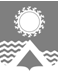      АДМИНИСТРАЦИЯ  СВЕТЛОГОРСКОГО СЕЛЬСОВЕТА      ТУРУХАНСКОГО РАЙОНА КРАСНОЯРСКОГО КРАЯП О С Т А Н О В Л Е Н И Е     п. Светлогорск07.04.2020                                                                                                                                 № 15-ПВ целях недопущения распространения коронавирусной инфекции на территории муниципального образования Светлогорский сельсовет, во исполнение Указа Губернатора Красноярского края от 04.04.2020 №81-уг «О внесении изменений в указ Губернатора Красноярского края от 27.03.2020 № 71-уг «О дополнительных мерах, направленных на предупреждение распространения коронавирусной инфекции, вызванной 2019-nCoV, на территории Красноярского края», постановления администрации Туруханского района от 06.04.2020 № 187-П «О внесении изменений в постановление администрации Туруханского района от 28.03.2020 № 163-п «О мерах по организации и проведению мероприятий во исполнение Указа Губернатора Красноярского края от 27.03.2020 № 71-уг», руководствуясь статьями 19, 22 Устава Светлогорского сельсовета Туруханского района Красноярского края, ПОСТАНОВЛЯЮ:Внести в постановление администрации Светлогорского сельсовета от 27.03.2020 № 12-П «О дополнительных мерах, направленных на предупреждение распространения коронавирусной инфекции, вызванной 2019-nCoV, на территории муниципального образования Светлогорский сельсовет» следующие изменения:в пункте 2:дополнить пунктом 2.1 следующего содержания:«2.1. Установить, что ограничительные меры, установленные пунктом 2 настоящего постановления, не распространяются на деятельность работодателей и их работников, являющихся:1) непрерывно действующими организациями, в том числе:а) в сфере энергетики, теплоснабжения, водоподготовки, водоотчистки 
и водоотведения;б) организациями, эксплуатирующими опасные производственные объекты и в отношении которых действует режим постоянного государственного контроля (надзора) в области промышленной безопасности; в) организациями, эксплуатирующими гидротехнические сооружения, организациями атомной промышленности;г) строительными организациями, приостановка деятельности которых создаст угрозу безопасности, здоровью и жизни людей; д) организациями, осуществляющими предоставление гостиничных услуг;2) медицинскими организациями и организациями социального обслуживания;3) организациями, осуществляющими доставку аптечных товаров;4) организациями, выполняющими неотложные работы в условиях чрезвычайной ситуации и (или) при возникновении угрозы распространения заболевания, представляющего опасность для окружающих, в иных случаях, ставящих под угрозу жизнь, здоровье или нормальные жизненные условия населения;5) организациями, осуществляющими неотложные ремонтные и погрузочно-разгрузочные работы;6) организациями, предоставляющими финансовые услуги в части неотложных функций (в первую очередь услуги по расчетам и платежам);7) организациями, выполняющими неотложные работы в условиях чрезвычайных обстоятельств, в иных случаях, ставящих под угрозу жизнь и нормальные жизненные условия населения;8) организациями в сфере обращения с отходами производства и потребления;9) организациями, осуществляющими жилищно-коммунальное обслуживание  населения, включая организации, выполняющие работу по эксплуатации и обслуживанию общего имущества многоквартирных домов, выполнению работ по аварийно-диспетчерскому обслуживанию;10) организациями, обеспечивающими производство и (или) доставку продовольственных товаров и (или) непродовольственных товаров первой необходимости;11) организациями системы нефтепродуктообеспечения;12) организациями, осуществляющими транспортное обслуживание населения;13) организациями в сфере информационных технологий и связи, включая почтовую связь.»;дополнить пунктом 2.2. следующего содержания:«2.2. Обязать работодателей, осуществляющих деятельность в сферах,
в отношении которых решениями Президента Российской Федерации или указом Губернатора Красноярского края от 27.03.2020 № 71-уг «О дополнительных мерах, направленных на предупреждение распространения коронавирусной инфекции, вызванной 2019-nCoV, на территории Красноярского края» не был установлен запрет на их посещение гражданами, обеспечить принятие решений об установлении перечня работников (исполнителей по гражданско-правовым договорам):1) не подлежащих переводу на дистанционный режим работы в связи 
с необходимостью их непосредственного участия в обеспечении непрерывных технологических и иных процессов, необходимых для обеспечения функционирования таких организаций и индивидуальных предпринимателей;2) подлежащих переводу на дистанционный режим работы;3) в отношении которых установлены нерабочие дни с сохранением заработной платы.Решения работодателей об установлении перечня работников (исполнителей по гражданско-правовым договорам), указанных в подпункте 1 настоящего пункта, в течение 2 дней с момента их принятия направляются в администрацию Туруханского района по адресам электронной почты: admtr@turuhansk.ru, admtr2@yandex.ru.При невозможности электронной отправки - доставить информацию по почтовому адресу: с. Туруханск, ул. Шадрина А.Е. 15, кабинет № 3 (общий отдел администрации Туруханского района).Работодателям организаций, предприятий, учреждений всех форм собственности при организации рабочего процесса обеспечить выполнение превентивных мер, направленных на предупреждение распространения коронавирусной инфекции, вызванной 2019-nCoV, утверждаемых Правительством Красноярского края, в том числе требовать от работников привлекаемых к трудовой деятельности, соблюдение требований, установленных постановлением администрации Туруханского района от 06.04.2020 № 172-п «Об утверждении Порядка установления и соблюдения предписаний и ограничений гражданами режима самоизоляции в период распространения коронавирусной инфекции (2019-nCoV) на территории Туруханского района».»;дополнить пунктом 2.3. следующего содержания:«2.3. Хозяйствующим субъектам, в отношении деятельности которых установлены ограничительные меры в соответствии с решениями Президента Российской Федерации или Указом Губернатора края от 27.03.2020 № 71-уг, принять решения об установлении перечня работников (исполнителей по гражданско-правовым договорам), осуществляющих функции охраны объектов недвижимого имущества, а также мероприятия по поддержанию систем жизнеобеспечения объектов таких хозяйствующих субъектов с соблюдением установленных законодательством предписаний и ограничений.Решения хозяйствующих субъектов об установлении перечня работников (исполнителей по гражданско-правовым договорам), указанных в абзаце первом настоящего пункта, в течение 3 дней с момента их принятия направляются в администрацию Туруханского района по адресам электронной почты: admtr@turuhansk.ru, admtr2@yandex.ru.При невозможности электронной отправки - доставить информацию по почтовому адресу: с. Туруханск, ул. Шадрина А.Е. 15, кабинет № 3 (общий отдел администрации Туруханского района).».2. Настоящее постановление подлежит официальному опубликованию в газете «Светлогорский вестник» и размещению на официальном сайте муниципального образования Светлогорский сельсовет в сети «Интернет».3. Настоящее постановление вступает в силу со дня подписания и распространяет свою силу на правоотношения, возникшие с 06 апреля 2020 года.Исполняющая обязанности Главы Светлогорского сельсовета				                   	             Н.Н. ПродановаО внесении изменений в постановление администрации Светлогорского сельсовета от 27.03.2020 № 12-П «О дополнительных мерах, направленных на предупреждение распространения коронавирусной инфекции, вызванной 2019-nCoV, на территории муниципального образования Светлогорский сельсовет» 